Město Litomyšl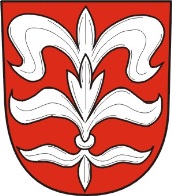 Zastupitelstvo městaOBECNĚ ZÁVAZNÁ VYHLÁŠKAMĚSTA LITOMYŠLč.  2/2022o stanovení výše koeficientů pro výpočet daně z nemovitých věcíZastupitelstvo města Litomyšl se na svém zasedání dne 15. 9. 2022 usnesením č. 143/22 usneslo vydat na základě § 6 odst. 4, § 11 odst. 3 písm. a), § 11 odst. 3 písm. b) a § 12 zákona č. 338/1992 Sb., o dani z nemovitých věcí, ve znění pozdějších předpisů (dále jen „zákon o dani z nemovitých věcí“ nebo „zákon“) a v souladu s § 10 písm. d) a § 84 odst. 2 písm. h) zákona č. 128/2000 Sb., o obcích (obecní zřízení), ve znění pozdějších předpisů, tuto obecně závaznou vyhlášku (dále jen „vyhláška“):Čl. 1
Předmět a působnostTato obecně závazná vyhláška upravuje daň z nemovitých věcí, kterou tvoří
a) daň z pozemků
b) daň ze staveb a jednotek
na území města Litomyšl.Čl. 2
Daň z pozemkůU stavebních pozemků specifikovaných v § 6 odst. 3 zákona o dani z nemovitých věcí se základní sazba daně stanovená podle § 6 odst. 2 písm. b) zákona násobí

a) v k. ú. Litomyšl, k. ú. Lány u Litomyšle, k. ú. Záhraď (kromě části města Litomyšl Suchá) a dále v části k. ú. Nedošín vymezené parcelními čísly uvedenými v příloze této vyhlášky koeficientem 2;b) v k. ú. Nedošín koeficientem 1,4 (kromě  části k. ú. Nedošín vymezené parcelními čísly uvedenými v příloze této vyhlášky);

c) v k. ú. Kornice, k. ú. Nová Ves u Litomyšle, k. ú. Pazucha, k. ú. Pohodlí a v části města Litomyšl Suchá v k. ú. Záhraď koeficientem 1.Čl. 3
Daň ze staveb a jednotek(1) U budovy obytného domu, u ostatní budovy tvořící příslušenství k budově obytného domu a u ostatních zdanitelných jednotek uvedených v § 11 odst. 1 písm. a) a f) zákona o dani z nemovitých věcí se základní sazba daně stanovená podle § 11 odst. 1 písm. a) a f) zákona, případně zvýšená u zdanitelné stavby podle § 11 odst. 2 zákona, násobí
a) v k. ú. Litomyšl, k. ú. Lány u Litomyšle, k. ú. Záhraď (kromě části města Litomyšl Suchá) a dále v části k. ú. Nedošín vymezené parcelními čísly uvedenými v příloze této vyhlášky koeficientem 2;b) v k. ú. Nedošín koeficientem 1,4 (kromě části k. ú. Nedošín vymezené parcelními čísly uvedenými v příloze této vyhlášky);

c) v k. ú. Kornice, k. ú. Nová Ves u Litomyšle, k. ú. Pazucha, k. ú. Pohodlí a v části města Litomyšl Suchá v k. ú. Záhraď koeficientem 1.(2)	U jednotlivých druhů zdanitelných staveb uvedených v § 11 odst. 1 písm. b) až d) zákona o dani z nemovitých věcí se základní sazba daně stanovená podle § 11 odst. 1 písm. b) až d) zákona, případně zvýšená podle § 11 odst. 2 zákona, násobí v celém městě Litomyšl koeficientem 1,5.(3) U zdanitelných jednotek uvedených v § 11 odst. 1 písm. c) a d) zákona o dani z nemovitých věcí se základní sazba daně stanovená podle § 11 odst. 1 písm. c) a d) zákona násobí v celém městě Litomyšl koeficientem 1,5.  
Čl. 4
Místní koeficientNa území města Litomyšl se stanoví místní koeficient ve výši 3,0. Tímto koeficientem se násobí daň poplatníka za jednotlivé druhy pozemků, zdanitelných staveb nebo zdanitelných jednotek, popřípadě jejich souhrny, s výjimkou pozemků uvedených v § 5 odst. 1 zákona o dani z nemovitých věcí.Čl. 5
Závěrečná ustanovení(1)	Touto vyhláškou se ruší obecně závazná vyhláška města Litomyšl č. 8/2019                     o stanovení výše koeficientů pro výpočet daně z nemovitých věcí účinná od 1. 1. 2020.(2)	Tato vyhláška nabývá účinnosti dnem 1. 1. 2023.(3)    Nedílnou součástí vyhlášky je Příloha k čl. 2 a k čl. 3 vyhlášky – seznam parcelních čísel v k. ú. Nedošín pro stanovení koeficientu 2.Mgr. Daniel Brýdl, LL.M.	                                                 Radomil Kašpar starosta		místostarosta
		 